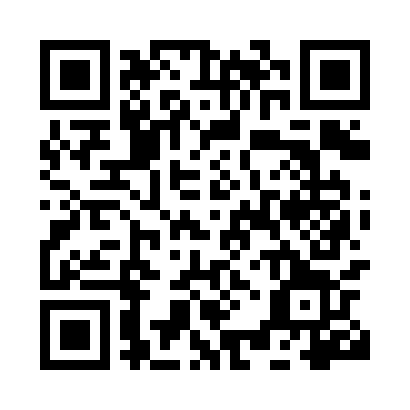 Prayer times for De Hoesten, BelgiumWed 1 May 2024 - Fri 31 May 2024High Latitude Method: Angle Based RulePrayer Calculation Method: Muslim World LeagueAsar Calculation Method: ShafiPrayer times provided by https://www.salahtimes.comDateDayFajrSunriseDhuhrAsrMaghribIsha1Wed3:526:191:445:479:1011:262Thu3:496:181:445:479:1111:293Fri3:456:161:445:489:1311:324Sat3:426:141:445:499:1511:355Sun3:386:121:445:499:1611:386Mon3:356:101:445:509:1811:427Tue3:316:091:445:519:1911:458Wed3:296:071:445:519:2111:489Thu3:296:051:445:529:2211:5110Fri3:286:041:445:529:2411:5111Sat3:276:021:445:539:2611:5212Sun3:276:011:435:549:2711:5313Mon3:265:591:435:549:2911:5314Tue3:255:581:435:559:3011:5415Wed3:255:561:445:559:3211:5516Thu3:245:551:445:569:3311:5517Fri3:245:531:445:579:3411:5618Sat3:235:521:445:579:3611:5619Sun3:235:511:445:589:3711:5720Mon3:225:491:445:589:3911:5821Tue3:225:481:445:599:4011:5822Wed3:215:471:445:599:4111:5923Thu3:215:461:446:009:4312:0024Fri3:205:451:446:009:4412:0025Sat3:205:441:446:019:4512:0126Sun3:205:431:446:019:4612:0127Mon3:195:421:446:029:4812:0228Tue3:195:411:446:029:4912:0329Wed3:195:401:456:039:5012:0330Thu3:195:391:456:039:5112:0431Fri3:185:381:456:049:5212:04